Конспект внеклассного мероприятия«Мы учим английский с удовольствием» (путешествие в Англию) 2 классУчитель: Апостолова Татьяна ЮрьевнаМБОУ Яковская СОШЗадачи: Практические:Актуализация лексики по темам: «Алфавит», «Цифры», «Животные», «Цвета», «Спорт».Практиковать в говорении (монологической речи: рассказ о себе)Совершенствование навыков восприятия иноязычной речи на слух.Закрепление знания английского алфавита в игровой форме.Развивающие:Развитие воображения, памяти, языковой догадки.Развитие мотивации к дальнейшему изучению английского языка.Воспитательные:Воспитание вежливого и дружелюбного отношения друг к другу при участии в соревновании и работе в команде.Общеобразовательные:Приобщение к новому социальному опыту с использованием английского языка (знакомство с детским песенным фольклором на английском языке). Знакомство со страной изучаемого языка (географическое положение, праздники).Речевой материал:Эталоны: Hello! Hi!                 I am…                 I can…; I can’t…                 I like…                 I have got…; I haven’t got…                 I live…                 Let’s… !                 …, please!                 OK! Fine! Well-done! Thank  you!Языковой материал: - Стихи, рифмовки о животных. - Песенка про алфавит.Оснащение, оборудование:Раздаточный материал: картинки животных, картинки-раскраски, разрезная азбука, набор «Буквенное лото», следы с цифрами, буквами.Мультимедийный проектор и доска, запись песни “The ABC”Географическая карта Соединённого Королевства.Медали, призы.План.Приветствие.    1 мин.      Сегодня мы с вами поиграем и даже отправимся в небольшое путешествие. Скажите, вы знаете, в какой стране говорят на английском языке? (в Англии!) Вот в Англию мы и отправимся!«На остров!»  5 мин.      Англия находится на острове (на доске висит географическая карта Соединённого Королевства), чтобы туда попасть, нам надо перебраться через море. Впереди у вас две дорожки, назовёте следы, пройдёте по ним – попадёте на остров. 1 дорожка – цифры, 2 дорожка – буквы.“Let’s sing!”   2 мин.     Все благополучно перебрались.  Отметим наше прибытие песенкой! «Let’s sing The ABC song!».«Буквенное лото». 7 мин.      Вы очень хорошо спели эту песенку. Проверим, как вы запомнили все буквы английского алфавита! Сыграем в буквенное лото.«Let’s train».  3 мин.     Вы хорошие знатоки алфавита! Англичане очень любят спорт. Вы знаете какую спортивную игру они придумали? а хорошие ли вы спортсмены? Давайте устроим тренировку! Физкультминутка. (Называю действие – дети его показывают. Например, Please, swim! – показывают плавание, и т.д.)«Guess the animal».  5 мин.       А теперь давайте вместе сочиним стихи! Я начну – а вы продолжите, только     продолжить нужно по-английски!   Угаданное животное найдите на картинке.        1) Мишка косолапый ходит еле-еле            Мишка, медвежонок по-английски – bear.        2)   Рыжий, рыжий чудо-флокс!               Рыжая лисичка – fox.       3)   На трамвайчик сел и едет             Кролик маленький – a rabbit.       4)   Прыгнула из грядки прямо на порог            Зеленая красавица, лягушка – frog.       5)  Поднимает белый парус            Мышка смелая – a mouse.       6)  Пес бежал за кошкой вслед,            Но поймать ее не смог.            По-английски кошка – cat,            А собака будет – dog.       7)   Средь зверей интеллигент,           Слон, слоненок – elephant.       8)   Свинья есть хочет каждый миг.          Свинью мы называем – pig.      9)  Курица известна всем           По-английски она – hen.      10)    Это кто? Собака злая?             Нет – веселый лев -  a lion.      11)   Кто играет? Угадай?             Крокодил – a crocodile.      12)   Что написано? Читай-ка!           «Здесь тигренок спит» - a tiger.“Let’s draw!”  10 мин.          На этой неделе англичане отмечают очень большой весёлый праздник. Знаете какой! Рождество! Символ рождества и Нового года – это красивая ёлка. Давайте поздравим английскую королеву и подарим открытки. Пока они вот такие – чёрно-белые, а вы их раскрасите разными цветами. Каждый цвет обозначен цифрой. Послушайте, какая цифра какой цвет обозначает.1 – red2 – yellow3 – orange4 – blue5 – green6 – pink7 – white8 – light-blue9 - grey 8.  «Meet the Queen» 3 мин.    Подарки готовы, можно знакомиться с королевой. Фото королевы на доске. Поздоровайтесь, представьтесь, расскажите о себе.9. Награждение медалями, призами.  3 мин.   Английская королева прислала вам золотые медали за ваши старания и успехи!Номинации: The best singer                      The best painter                      The best sportsman                      The most curious                      The shiest                      The merriest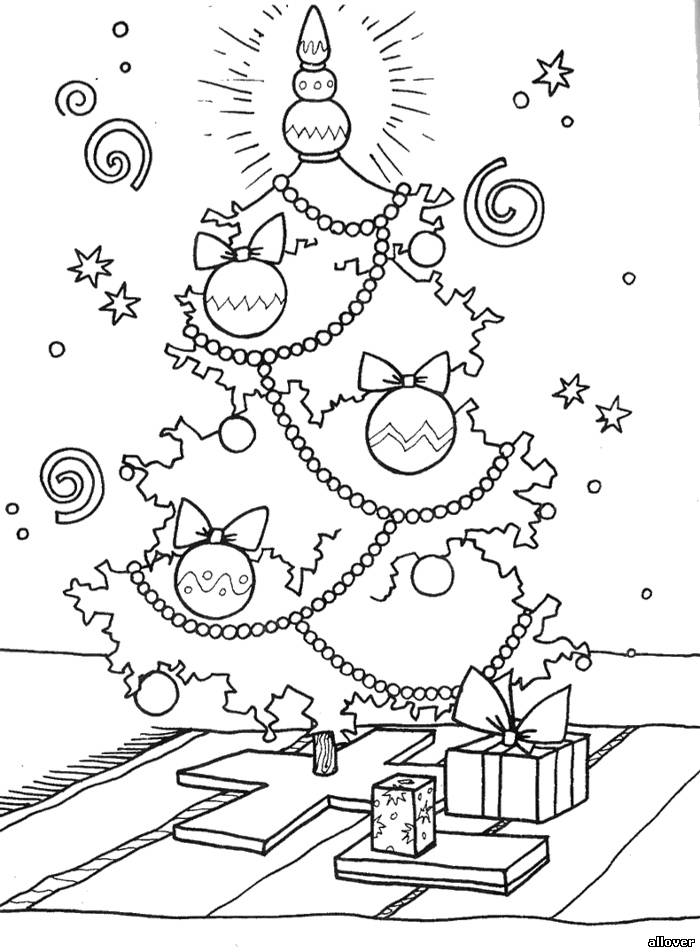 Merry Christmas!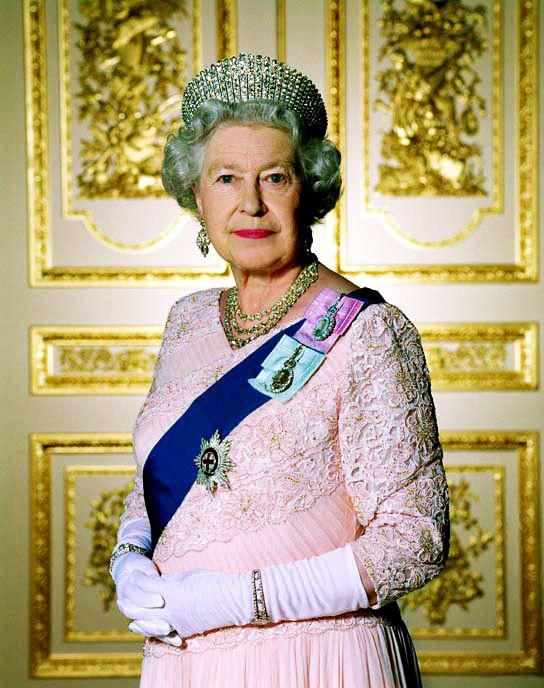 Королева Елизавета II